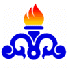 شركت مجتمع گاز پارس جنوبيگزارش شناخت مناقصه شماره:807/97عنوان مناقصه : حفاظت و حراست از اماكن، اموال و تأسيسات مجتمع مسكوني پارس جم1)عنوان مشخصات كلي ،اهداف كلي و كمي پروژه:حفاظت و حراست از اماكن، اموال و تأسيسات مجتمع مسكوني پارس جم.2) سازمان كارفرمائي:شركت مجتمع گاز پارس جنوبي بعنوان كارفرما مي‌باشد و  رئيس حراست مجتمع  به عنوان نماينده اصلي كارفرما و دستگاه نظارت در اين پيمان مي باشد.3 ) چارت سازماني مورد نياز اجراي خدمات :  بر اساس شرح خدمات كل نفرات پيمان  257 نفر  مي‌باشد. 4)برنامه زماني كلي اوليه(متناسب با تعهدات موضوع مناقصه):مدت اوليه پيمان از تاريخ ابلاغ شروع بكار بمدت يك سال شمسي است. 5)اطلاعات تامين مالي پروژه:مبلغ برآورد نهايي مناقصه در اسناد مناقصه و در دعوتنامه به شركت‌هاي تعيين صلاحيت شده اعلام خواهد شد.6) اسناد فني و اطلاعاتي كه وضعيت پروژه را براي مناقصه گر از نظر شرائط كار تبيين نمايد:الف )نياز به اسناد فني نمي‌باشد.ب) وظائف پيمانكار بصورت كامل در شرح پيمان قيد گرديده است . 7) برنامه تداركاتي پروژه(تداركات داخلي و خارجي)،حسب مورد:1-تامين نيروي انساني مورد نياز اجراي پروژه .2- تأمين البسه، محل اسكان، غذا و سريس‌هاي اياب ذهاب جهت پرسنل طبق مفاد پيمان.3- تامين كليه وسائط نقليه بشرح جدول ذيل كه جهت اجراي مفاد پيمان ضروريست برعهده پيمانكار مي‌باشد ضمناً كارفرما تعهدي در قبال هزينه هاي تعميرات، تامين سوخت و روغن، بيمه و ساير هزينه‌هاي ديگر را نخواهد داشت.جدول حداقل وسائط نقليه مورد نياز 8 ) قوانين خاص و مقررات اختصاصي پروژه (نظيربيمه يا الزامات ايمني و زيست محيطي خاص )قوانين بيمه و تامين اجتماعي .قوانين مربوط به وزارت دارائي و اقتصادي و قوانين مربوط به ماليات‌ها.قوانين مربوط به مناطق ويژه اقتصادي.بيمه هاي مسئوليت و مدني پرسنل مندرج در شرح كار.الزامات ايمني مطابق با مقررات و دستورالعمل هاي جاري HSE  در مجتمع .  دستورالعمل ايمني ،بهداشت و محيط زيست  پيمانكاران  مجتمع گاز پارس جنوبي و شركت ملي گاز ايران  .مجموعه راهنماهای بهداشت امور HSE شرکت ملی گاز ايران .رعايت مسايل ايمني و استفاده از وسايل حفاظت فردی قيد شده در جدول مربوطه.رعايت ملاحظات زيست محيطي براساس اصل پنجاهم قانون اساسي جمهوري اسلامي ايران و بند ج ماده 104 قانون برنامه سوم توسعه اقتصادي ، اجتماعي و فرهنگي جمهوري اسلامي ايران .رديفعنوانتعدادتوضيحات1موتورسيكلت صفركيلومتر 15150 سي سي